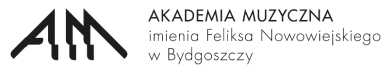 Wydział Wokalno - AktorskiKarta zaliczeniowa przedmiotu WYKŁADY ZMIENNE I PROJEKTY ARTYSTYCZNEimię i nazwisko		nr albumu		rok/semestr		rok akademicki		 Podpis DziekanaAby zaliczyć przedmiot należy wziąć bierny udział w min. 5 wykładach/koncertach itp. oraz czynny udział w min. 2 koncertach/audycjach itp. w semestrzeL.pDataNazwa wydarzeniaImię i nazwisko osoby upoważnionejPodpis osoby upoważnionej1.2.3.4.5.6.7.8.L.pDataNazwa wydarzeniaImię i nazwisko osoby upoważnionejPodpis osoby upoważnionej1.2.3.4.5.